島で最初の5つ星リゾートベトナム最後の楽園コンダオ島は海洋公園として保護され何十年も手つかずで息を呑むほど美しい【2020年上期プロモーション】カップル・女子旅にお勧め♪♪♪   シックスセンシズコンダオリゾート2・3泊滞在プロモーション適用期間：2020年05月02日～2020年10月31日（ホテル特典）-空港〜ホテルへの無料シャトルバスご利用-2泊滞在で20%割引-3泊滞在2泊払い(45日前のご予約)-1回コンダオローカル生活ツアーまたはコンダオ歴史＆刑務所ツアー無料-3泊滞在１回ディナー無料（ベトナム鍋または2コースセットメニュー）-45日前のご予約で45分スパトリートメント無料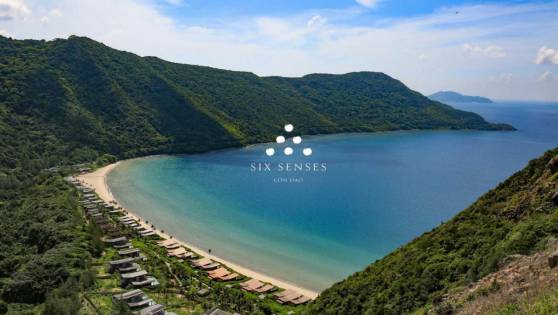 シックスセンシズコンダオはベトナム最東南部の離島、コンダオ島に位置します。ホーチミン市から飛行機でわずか45分。ベトナムの昔ながらの漁村をテーマに、ビラそして各施設がベトナム屈指の際立った大自然のビーチフロントに点在しています。50ビラは深い青色の海の素晴らしい眺望の背後と緑の森林に覆われた丘によって守られ、砂浜に沿って立ち並んでいます。https://jp.sixsenses.com/resorts/con-dao/destination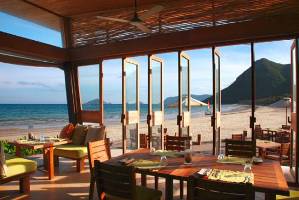 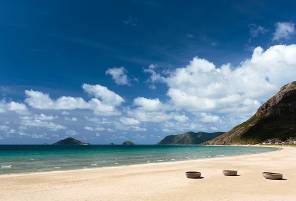 部屋：https://jp.sixsenses.com/resorts/con-dao/accommodation/villas-and-suitesスパ：https://jp.sixsenses.com/resorts/con-dao/spaレストラン＆バー：https://jp.sixsenses.com/resorts/con-dao/dining体験：https://jp.sixsenses.com/resorts/con-dao/experiences※ホーチミン(SGN)→コンダオ(VCS)の往復航空券は別途料金で190ドル/Paxとなります。※（条件）-新規予約のみ適用-最低2泊滞在必要-格安2泊のプロモーションとSTAY 3PAY 2の併用不可-他のキャンペーンと併用不可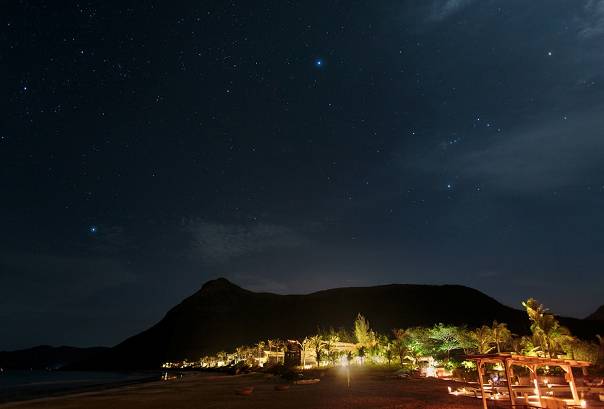 オーシャン ビュー デュプレックス プール ヴィラパノラマオーシャンビューと専用インフィニティプールを誇る、極めて広々とした乱平面のヴィラ極めて広大な 2 フロア分の 1 ベッドルームヴィラ。寝室は上階に位置し、壮麗なオーシャンビューに加えてエンスイートのバスルームを完備。1 階には、2 つの化粧台シンクとバスタブ、屋外シャワーを備えた開放感のある大きなバスルームもあります。専用インフィニティエッジスイミングプールはビーチチェア付きのテラスを付属。衛星テレビや Bose 音響システムといった、お求めになるテクノロジーもすべて備えられています。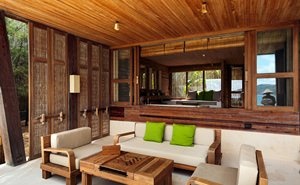 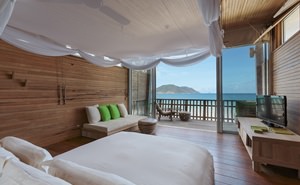 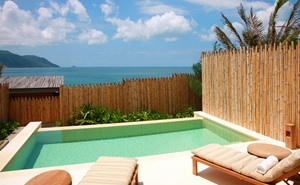 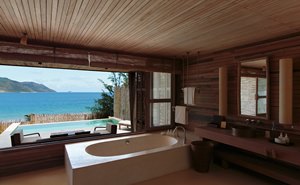 ヴィラの基本データ194 平方メートル(2,368 平方フィート) の極めて広々とした乱平面のヴィラ上階のベッドルームからパノラマオーシャンビュー上階にはエンスイートのトイレ専用インフィニティエッジプールビーチチェア付きのテラス1 階には開放感あふれる大型のバスルーム2 つの化粧台シンクと大きなバスタブ屋外シャワービーチからわずか数歩の場所に位置ヴィラの設備オンコールのゲストエクスペリエンスメーカー(GEM) サービス無料WiFi衛星チャンネルが視聴可能な液晶ディスプレイテレビBOSE 音響システム専用インフィニティエッジプールエスプレッソマシンを含む、紅茶&コーヒーメーカーミニバーとワインキャビネットオーシャン フロント デュプレックス プール ヴィラパノラマオーシャンビューとビーチへの直接アクセス、専用プールを誇る、広々とした 2 フロアヴィラビーチフロントに立つ、2 フロア分の広々とした 1 ベッドルームヴィラ。ヴィラのベッドルームは上階に位置し、パノラマオーシャンビューがお楽しみいただけます。開放感あふれる大型のバスルームは 1 階に位置。2 つの化粧台シンクとバスタブ、屋外シャワーが設置されています。テラスとビーチチェア付きの専用インフィニティエッジスイミングプールも。衛星テレビや Bose 音響システムといった、お求めになるテクノロジーもすべて備えられています。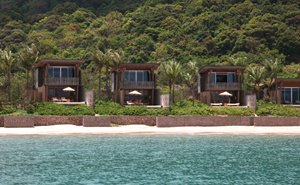 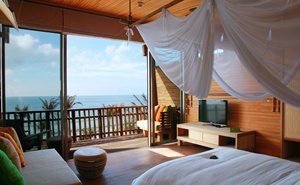 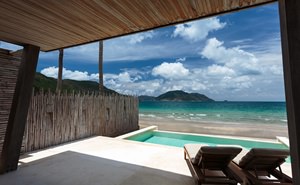 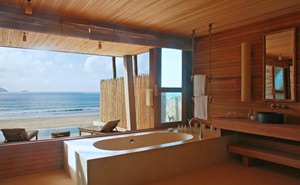 基本データ194 平方メートル(2,368 平方フィート) の極めて広々とした乱平面のヴィラ上階のベッドルームからパノラマオーシャンビュー上階にはエンスイートのトイレ専用インフィニティエッジプールビーチチェア付きのテラス1 階には開放感あふれる大型のバスルーム2 つの化粧台シンクと大きなバスタブ屋外シャワービーチからわずか数歩の場所に位置ヴィラの設備オンコールのゲストエクスペリエンスメーカー(GEM) サービス無料WiFi衛星チャンネルが視聴可能な液晶ディスプレイテレビBOSE 音響システム専用インフィニティエッジプールエスプレッソマシンを含む、紅茶&コーヒーメーカーミニバーとワインキャビネットオーシャン フロント デラックス プール ヴィラビーチへの直接アクセスと壮大なオーシャンビュー、専用プールとテラスを誇る、ビーチフロントヴィラビーチフロントに立つ、この広々とした 1 ベッドルームヴィラの自慢は、壮大なオーシャンビューです。間仕切りのないヴィラで、2 つの化粧台シンクとバスタブ、屋外シャワー付きの大きなバスルームを備えています。専用プールはビーチチェア付きのテラスを付属。衛星テレビや Bose 音響機器といった、バカンス中にお求めになるテクノロジーもすべて備えられています。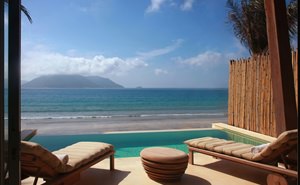 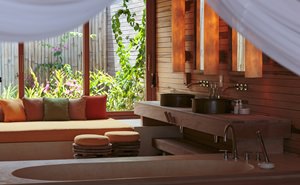 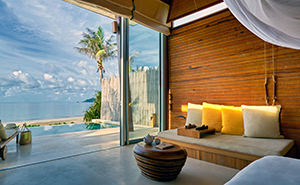 基本データ150 平方メートル(1,610 平方フィート) の広々とした乱平面のヴィラビーチフロントに位置し、ビーチへの直接アクセスが可能壮大なオーシャン ビュー専用インフィニティエッジ プールビーチチェア付きの専用テラス2 つの化粧台シンクを備えた、開放感あふれる大きなバスルームバスタブと屋外シャワーヴィラの設備オンコールのゲスト エクスペリエンス メーカー(GEM) サービス無料 WiFi衛星チャンネルが視聴可能な液晶ディスプレイ テレビBOSE 音響システム専用インフィニティエッジ プールエスプレッソ マシンを含む、紅茶 & コーヒー メーカーミニバーとワイン キャビネットコンダオ島は、ベトナム唯一のウミガメ保護区に指定されており、ナショナルパークによって保護活動が行われています。シックスセンシズコンダオリゾート＆スパ内に保護エリアがあり、ウミガメの孵化施設、放流までできるスペースがあります。ウミガメの孵化の時期は５－１０月となり、放流はこの期間に不定期にて行われており、1回限りのイベントではありません。2018年末までにリゾートは48のClutch（卵の巣）を拝借し、計3086の卵のうち、2561の孵化にナショナルパークチームの手によって成功しております。
卵の孵化には通常４０－６０日の日数と２８－３２度の気候が必要とされてます。気温が高いと孵化までの日にちが短縮されます。
こちらは自然の状況にされるためギャランティーエクスペリエンスではなく、いつ卵を譲り受けるかはわかりません。その年にもよります。孵化は卵を譲り受けてからは４０－６０日程度ですので、孵化が予想される数日前にリゾートのお客様にご連絡し、希望の方のみご参加いただくというアクティビティとなります。ご宿泊のお客様に限りご滞在中に卵が孵化する際にご覧いただけます。孵化が期待される数日前に滞在中のお客様にご案内させていただき、早朝にお部屋へご連絡させていただいても良いか承認を取らせていただきます。(孵化は基本早朝に起こります)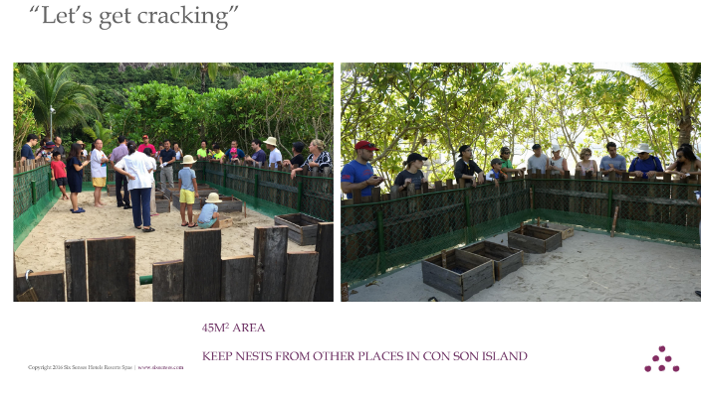 アオウミガメの孵化、放流のビデオ
- Turtle Hatchling Release:  http://bit.ly/2S3ai1O
- Video: http://bit.ly/2TNyNW4カテゴリー送迎付2泊/Pax送迎付2泊/Pax送迎付2泊/Pax送迎付3泊/Pax送迎付3泊/Pax送迎付3泊/Pax延泊/泊/Pax延泊/泊/Pax延泊/泊/Pax期間カテゴリーSGLTWNTRPSGLTWNTRPSGLTWNTRP期間OCEAN VIEW DUPLEX1110555016608300550275005/02 ~ 09/30OCEAN FRONT DUPLEX1294647019369680642321005/02 ~ 09/30OCEAN FRONT DLX15687850235011750779390005/02 ~ 09/30OCEAN VIEW DUPLEX1330665019909950660330010/01 ~ 10/31OCEAN FRONT DUPLEX15107550226011300750375010/01 ~ 10/31OCEAN FRONT DLX17848930267413370887444010/01 ~ 10/31